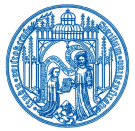 Selbstbeschreibung / KompetenzportfolioSelbstbeschreibung / KompetenzportfolioSelbstbeschreibung / KompetenzportfolioSelbstbeschreibung / KompetenzportfolioSelbstbeschreibung / KompetenzportfolioSelbstbeschreibung / KompetenzportfolioSelbstbeschreibung / KompetenzportfolioSelbstbeschreibung / KompetenzportfolioSelbstbeschreibung / Kompetenzportfolio*Pflichtangaben*Pflichtangaben*1. Angaben zur Person *1. Angaben zur Person *Name(n) / Vorname(n)*Name(n) / Vorname(n)Name(n) Vorname(n)Name(n) Vorname(n)Name(n) Vorname(n)Name(n) Vorname(n)Name(n) Vorname(n)Name(n) Vorname(n)Name(n) Vorname(n)*Anrede*Anrede Frau    	 Herr Frau    	 Herr Frau    	 Herr Frau    	 Herr Frau    	 Herr Frau    	 Herr Frau    	 HerrAkademischer TitelAkademischer Titel Dr. 		 Prof. Dr. 		 Prof. Dr. 		 Prof. Dr. 		 Prof. Dr. 		 Prof. Dr. 		 Prof. Dr. 		 Prof.*Straße und Hausnummer*Straße und HausnummerPostleitzahlPostleitzahlOrtOrtStaatStaat*Telefon*TelefonMobil:     Mobil:     Mobil:     Mobil:     *E-Mail*E-MailStaatsangehörigkeitStaatsangehörigkeit deutsch	 andere:       deutsch	 andere:       deutsch	 andere:       deutsch	 andere:       deutsch	 andere:       deutsch	 andere:       deutsch	 andere:      *Geburtsdatum*Geburtsdatum*Geburtsort*Geburtsort      (Geburtsland falls Ausland):            (Geburtsland falls Ausland):            (Geburtsland falls Ausland):            (Geburtsland falls Ausland):            (Geburtsland falls Ausland):            (Geburtsland falls Ausland):            (Geburtsland falls Ausland):      *2. Gewünschter Kurs*2. Gewünschter KursErste Schritte in der Technischen RedaktionErste Schritte in der Technischen RedaktionErste Schritte in der Technischen RedaktionErste Schritte in der Technischen RedaktionErste Schritte in der Technischen RedaktionErste Schritte in der Technischen RedaktionErste Schritte in der Technischen Redaktion*3. Berufserfahrung*3. BerufserfahrungMit der am kürzesten zurückliegenden Berufserfahrung beginnen und für jeden relevanten Arbeitsplatz separate Eintragungen vornehmen.Mit der am kürzesten zurückliegenden Berufserfahrung beginnen und für jeden relevanten Arbeitsplatz separate Eintragungen vornehmen.Mit der am kürzesten zurückliegenden Berufserfahrung beginnen und für jeden relevanten Arbeitsplatz separate Eintragungen vornehmen.Mit der am kürzesten zurückliegenden Berufserfahrung beginnen und für jeden relevanten Arbeitsplatz separate Eintragungen vornehmen.Mit der am kürzesten zurückliegenden Berufserfahrung beginnen und für jeden relevanten Arbeitsplatz separate Eintragungen vornehmen.Mit der am kürzesten zurückliegenden Berufserfahrung beginnen und für jeden relevanten Arbeitsplatz separate Eintragungen vornehmen.Mit der am kürzesten zurückliegenden Berufserfahrung beginnen und für jeden relevanten Arbeitsplatz separate Eintragungen vornehmen.* Funktion* Funktion1     2     2     2     2     3     3     3     Dauer von MM/JJJJ bis MM/JJJJDauer von MM/JJJJ bis MM/JJJJ      bis            bis            bis            bis            bis            bis            bis            bis      *Wichtigste Tätigkeiten und Zuständigkeiten*Wichtigste Tätigkeiten und Zuständigkeiten*Name des Arbeitgebers*Name des Arbeitgebers*Tätigkeitsbereich oder Branche*Tätigkeitsbereich oder Branche*4. abgeschlossene Hochschulbildung*4. abgeschlossene HochschulbildungDauer von MM/JJJJ bis MM/JJJJDauer von MM/JJJJ bis MM/JJJJvon       bis      von       bis      von       bis      von       bis      von       bis      von       bis      von       bis      Bezeichnung des erworbenen AbschlussesBezeichnung des erworbenen AbschlussesAnzahl der LeistungspunkteAnzahl der LeistungspunkteAbschlussnoteAbschlussnoteHauptfächerHauptfächerNebenfächerNebenfächerName der HochschuleName der HochschuleArt der HochschuleArt der Hochschule Universität		 Fachhochschule andere Hochschulart:       Universität		 Fachhochschule andere Hochschulart:       Universität		 Fachhochschule andere Hochschulart:       Universität		 Fachhochschule andere Hochschulart:       Universität		 Fachhochschule andere Hochschulart:       Universität		 Fachhochschule andere Hochschulart:       Universität		 Fachhochschule andere Hochschulart:      5. nicht abgeschlossene Hochschulbildung5. nicht abgeschlossene HochschulbildungDauer von MM/JJJJ bis MM/JJJJDauer von MM/JJJJ bis MM/JJJJvon       bis      von       bis      von       bis      von       bis      von       bis      von       bis      von       bis      Bezeichnung des angestrebten AbschlussesBezeichnung des angestrebten AbschlussesAnzahl der erworgenen LeistungspunkteAnzahl der erworgenen LeistungspunkteAbschlussnoteAbschlussnoteHauptfächerHauptfächerNebenfächerNebenfächerName der HochschuleName der HochschuleArt der HochschuleArt der Hochschule Universität		 Fachhochschule andere Hochschulart:       Universität		 Fachhochschule andere Hochschulart:       Universität		 Fachhochschule andere Hochschulart:       Universität		 Fachhochschule andere Hochschulart:       Universität		 Fachhochschule andere Hochschulart:       Universität		 Fachhochschule andere Hochschulart:       Universität		 Fachhochschule andere Hochschulart:      *6. Schulbildung *6. Schulbildung Zuletzt besuchte Schulform: Zuletzt besuchte Schulform: Zuletzt besuchte Schulform: Zuletzt besuchte Schulform: Zuletzt besuchte Schulform: Zuletzt besuchte Schulform: Zuletzt besuchte Schulform: Dauer von MM/JJJJ bis MM/JJJJDauer von MM/JJJJ bis MM/JJJJvon        bis      von        bis      von        bis      von        bis      von        bis      von        bis      von        bis      Bezeichnung des erworbenen AbschlussesBezeichnung des erworbenen Abschlusses Realschulabschluss	 Abitur/Gymnasium   Fachabitur 		Berufsausbildung mit Abitur anderer Abschluss:       Realschulabschluss	 Abitur/Gymnasium   Fachabitur 		Berufsausbildung mit Abitur anderer Abschluss:       Realschulabschluss	 Abitur/Gymnasium   Fachabitur 		Berufsausbildung mit Abitur anderer Abschluss:       Realschulabschluss	 Abitur/Gymnasium   Fachabitur 		Berufsausbildung mit Abitur anderer Abschluss:       Realschulabschluss	 Abitur/Gymnasium   Fachabitur 		Berufsausbildung mit Abitur anderer Abschluss:       Realschulabschluss	 Abitur/Gymnasium   Fachabitur 		Berufsausbildung mit Abitur anderer Abschluss:      *7. Berufsausbildung*7. BerufsausbildungDauer von MM/JJJJ bis MM/JJJJDauer von MM/JJJJ bis MM/JJJJvon       bis      von       bis      von       bis      von       bis      von       bis      von       bis      von       bis      von       bis      Bezeichnung der QualifikationBezeichnung der QualifikationHauptfächer/berufliche FähigkeitenHauptfächer/berufliche FähigkeitenName AusbildungseinrichtungName AusbildungseinrichtungArt AusbildungseinrichtungArt Ausbildungseinrichtung*8. Weitere Fort- und Weiterbildung*8. Weitere Fort- und WeiterbildungMit der am kürzesten zurückliegenden Bildungsmaßnahme beginnen und für jede relevante Bildungsmaßnahme separate Eintragungen vornehmen.  Ich bin keiner Fort- oder Weiterbildung nachgegangen. Mit der am kürzesten zurückliegenden Bildungsmaßnahme beginnen und für jede relevante Bildungsmaßnahme separate Eintragungen vornehmen.  Ich bin keiner Fort- oder Weiterbildung nachgegangen. Mit der am kürzesten zurückliegenden Bildungsmaßnahme beginnen und für jede relevante Bildungsmaßnahme separate Eintragungen vornehmen.  Ich bin keiner Fort- oder Weiterbildung nachgegangen. Mit der am kürzesten zurückliegenden Bildungsmaßnahme beginnen und für jede relevante Bildungsmaßnahme separate Eintragungen vornehmen.  Ich bin keiner Fort- oder Weiterbildung nachgegangen. Mit der am kürzesten zurückliegenden Bildungsmaßnahme beginnen und für jede relevante Bildungsmaßnahme separate Eintragungen vornehmen.  Ich bin keiner Fort- oder Weiterbildung nachgegangen. Mit der am kürzesten zurückliegenden Bildungsmaßnahme beginnen und für jede relevante Bildungsmaßnahme separate Eintragungen vornehmen.  Ich bin keiner Fort- oder Weiterbildung nachgegangen. Mit der am kürzesten zurückliegenden Bildungsmaßnahme beginnen und für jede relevante Bildungsmaßnahme separate Eintragungen vornehmen.  Ich bin keiner Fort- oder Weiterbildung nachgegangen. Dauer von MM/JJJJ bis MM/JJJJDauer von MM/JJJJ bis MM/JJJJ1  von       bis      1  von       bis      2  von       bis      2  von       bis      2  von       bis      3  von       bis      3  von       bis      Gesamtdauer in StundenGesamtdauer in StundenBezeichnung der Fort- oder WeiterbildungBezeichnung der Fort- oder WeiterbildungBezeichnung der erworbenen QualifikationBezeichnung der erworbenen QualifikationName des Trägers/InstitutionName des Trägers/InstitutionAnlagenAnlagenBitte Anlagen auflisten. Bitte Anlagen auflisten. Bitte Anlagen auflisten. Bitte Anlagen auflisten. Bitte Anlagen auflisten. Bitte Anlagen auflisten. Bitte Anlagen auflisten. BerufsausbildungBerufsausbildungHochschulbildungHochschulbildungFort- und WeiterbildungFort- und Weiterbildung